More Information on how to add information from the resource sharing request to the Digitization Document Delivery Notification LetterThe Digitization Document Delivery Notification Letter is sent to the patron. The raw XML of the letter contains additional data that can be used to enrich the email with more metadata about the requested resource. Data such as article title can be added to the slip using the the notification_data/resource_sharing_request/request_metadata element of the notification’s XML, which contains a full description of the request.Below is a sample XSL that  adds journal title, author, volume, issue and pages<?xml version="1.0" encoding="utf-8"?><xsl:stylesheet version="1.0"xmlns:xsl="http://www.w3.org/1999/XSL/Transform">  <xsl:include href="header.xsl" />  <xsl:include href="senderReceiver.xsl" />  <xsl:include href="mailReason.xsl" />  <xsl:include href="footer.xsl" />  <xsl:include href="style.xsl" />  <xsl:include href="recordTitle.xsl" />  <xsl:variable name="conta1">0</xsl:variable>  <xsl:variable name="stepType" select="/notification_data/request/work_flow_entity/step_type" />  <xsl:variable name="externalRequestId" select="/notification_data/external_request_id" />  <xsl:variable name="externalSystem" select="/notification_data/external_system" />  <xsl:variable name="isDeposit" select="/notification_data/request/deposit_indicator" />  <xsl:variable name="isDigitalDocDelivery" select="/notification_data/digital_document_delivery" />  <xsl:variable name="fileUploaded" select="/notification_data/file_uploaded" />  <xsl:variable name="METADATA">    <xsl:value-of select="notification_data/resource_sharing_request/request_metadata" />    </xsl:variable><xsl:variable name="JOURNAL_TITLE"><xsl:value-of select='substring-before(substring-after($METADATA,"dc:rlterms_journalTitle>"),"&lt;/dc:")'/>                                            </xsl:variable><xsl:variable name="CREATOR"><xsl:value-of select='substring-before(substring-after($METADATA,"dc:creator>"),"&lt;/dc:")'/>                                            </xsl:variable><xsl:variable name="VOLUME"><xsl:value-of select='substring-before(substring-after($METADATA,"dc:rlterms_volumePartNumber>"),"&lt;/dc:")'/>                                            </xsl:variable><xsl:variable name="ISSUE"><xsl:value-of select='substring-before(substring-after($METADATA,"dc:rlterms_issue>"),"&lt;/dc:")'/>                                            </xsl:variable><xsl:variable name="IDENTIFIER"><xsl:value-of select='substring-before(substring-after($METADATA,"dc:identifier_issn>"),"&lt;/dc:")'/>                                            </xsl:variable><xsl:variable name="PAGES"><xsl:value-of select='substring-before(substring-after($METADATA,"dc:rlterms_pages>"),"&lt;/dc:")'/>                                            </xsl:variable>  <xsl:template match="/">    <html>			<xsl:if test="notification_data/languages/string">				<xsl:attribute name="lang">					<xsl:value-of select="notification_data/languages/string"/>				</xsl:attribute>			</xsl:if>      <head>				<title>					<xsl:value-of select="notification_data/general_data/subject"/>				</title>        <xsl:call-template name="generalStyle" />      </head>      <body>        <xsl:attribute name="style">          <xsl:call-template name="bodyStyleCss" />          <!-- style.xsl -->        </xsl:attribute>        <xsl:call-template name="head" />        <!-- header.xsl -->        <xsl:call-template name="senderReceiver" />        <!-- SenderReceiver.xsl -->        <div class="messageArea">          <div class="messageBody">          	<table role='presentation'  cellspacing="0" cellpadding="5" border="0">          		<tr>					<td>@@your_request@@.</td>				</tr>                <xsl:if test="($JOURNAL_TITLE != '' )" >					<tr>						<td>							<b>Journal Title: </b>							<xsl:value-of select="$JOURNAL_TITLE"/>						</td>					</tr>				</xsl:if> 				<tr>					<td><b>@@title@@: </b><xsl:value-of select="notification_data/phys_item_display/title"/></td>				</tr>				<xsl:if test="($IDENTIFIER != '' )" >					<tr>						<td>							<b>Identifier: </b>							<xsl:value-of select="$IDENTIFIER"/>						</td>					</tr>				</xsl:if>								<xsl:if test="($CREATOR != '' )" >					<tr>						<td>							<b>Author: </b>							<xsl:value-of select="$CREATOR"/>						</td>					</tr>				</xsl:if>				<xsl:if test="($VOLUME != '' )" >					<tr>						<td>							<b>Volume: </b>							<xsl:value-of select="$VOLUME"/>						</td>					</tr>				</xsl:if>						<xsl:if test="($ISSUE!= '' )" >					<tr>						<td>							<b>Issue: </b>							<xsl:value-of select="$ISSUE"/>						</td>					</tr>				</xsl:if>						<xsl:if test="($PAGES != '' )" >					<tr>						<td>							<b>Pages: </b>							<xsl:value-of select="$PAGES"/>						</td>					</tr>				</xsl:if>			 <xsl:if test="((notification_data/download_url_local != '' ) or (notification_data/download_url_saml != '') or (notification_data/download_url_cas != ''))" >                     <tr>                         <td>@@to_see_the_resource@@</td>                     </tr>                 </xsl:if>	                 <xsl:if test="notification_data/download_url_local != ''">                     <tr>                         <td>@@for_local_users@@<a>                                 <xsl:attribute name="href">                                     <xsl:value-of select="notification_data/download_url_local" />                                 </xsl:attribute>@@click_here@@</a>                         </td>                     </tr>                 </xsl:if>	                 <xsl:if test="notification_data/download_url_saml != ''">                     <tr>                         <td>@@for_saml_users@@<a>                                 <xsl:attribute name="href">                                     <xsl:value-of select="notification_data/download_url_saml" />                                 </xsl:attribute>@@click_here@@</a>                         </td>                     </tr>                 </xsl:if>	                 <xsl:if test="notification_data/download_url_cas != ''">                    <tr>                        <td>@@for_cas_users@@<a>                                <xsl:attribute name="href">                                    <xsl:value-of select="notification_data/download_url_cas" />                                </xsl:attribute>@@click_here@@</a>                        </td>                    </tr>                </xsl:if>                <xsl:choose>                    <xsl:when test="notification_data/borrowing_document_delivery_max_num_of_views != ''">                        <tr>                            <td>@@max_num_of_views@@ <xsl:value-of select="notification_data/borrowing_document_delivery_max_num_of_views"/>.</td>                        </tr>                    </xsl:when>					<xsl:when test="(notification_data/request/document_delivery_max_num_of_views != '') and ((notification_data/download_url_local != '' ) or (notification_data/download_url_saml != '') or (notification_data/download_url_cas != ''))">                        <tr>                            <td>@@max_num_of_views@@ <xsl:value-of select="notification_data/request/document_delivery_max_num_of_views"/>.</td>                        </tr>                    </xsl:when>                </xsl:choose>					<xsl:if test="/notification_data/url_list/string">					<tr>						<td>@@attached_are_the_urls@@:</td>					</tr>					<xsl:for-each select="/notification_data/url_list/string">							<tr>							<td>								<a>									<xsl:attribute name="href">										<xsl:value-of select="." />									</xsl:attribute>									<xsl:value-of select="." />								</a>							</td>						</tr>					</xsl:for-each>				</xsl:if>					<tr>					<td>@@sincerely@@<br />@@department@@</td>				</tr>          	</table>          </div>        </div>        <xsl:call-template name="lastFooter" />        <!-- footer.xsl -->      </body>    </html>  </xsl:template></xsl:stylesheet>Using an XSL such as this can create a letter such as – 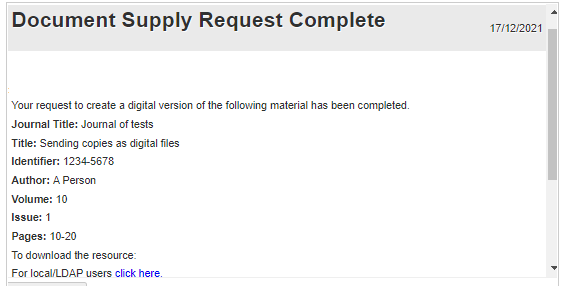 